Drodzy Rodzice! Kochane Dzieciaki!W tym tygodniu proponujemy aktywności związane z muzykąWszystko jest muzyką.Opowieść  słowno- muzyczna na podstawie wiersza H. Bechlerowej  „ Trzy Małgorzatki.”Pokazanie obrazka lasu późną wiosną – omówienie wyglądu lasu:- jak wygląda las wiosną?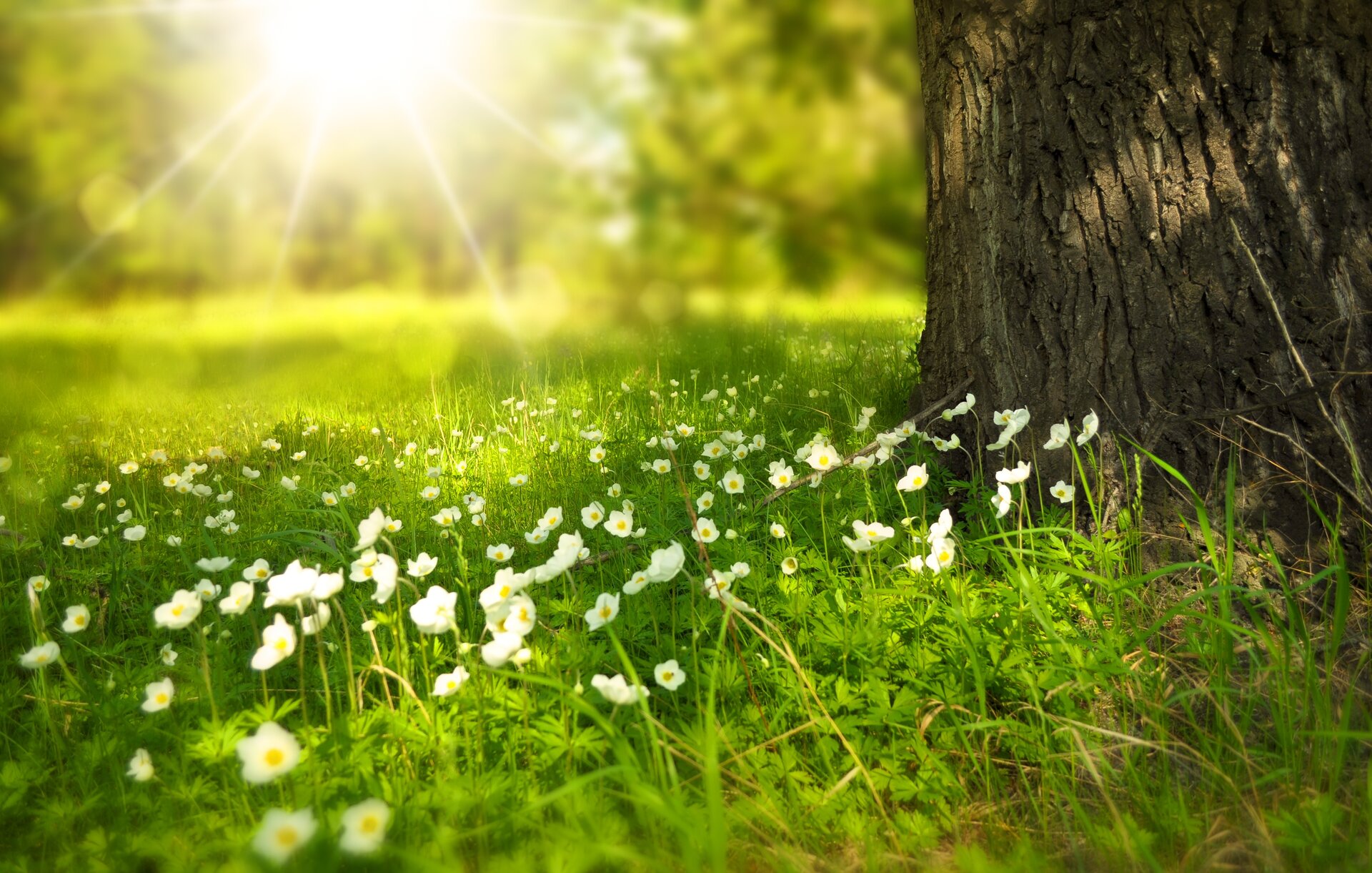      2. Słuchanie wiersza  na tle podkładu muzycznego „ Odgłosy lasu”, inscenizowanego sylwetami bohaterów, pokazywanie podczas recytacji odpowiednie obrazki zwierząt i roślin .https://www.youtube.com/watch?v=cgRXar2UxVM              Dzień obudził w lesie kwiatki,              Szły do lasu Małgorzatki.              Z koszykami szły.              A ile ich było? Trzy!          Pierwsza poszła dróżką w prawo,          Gdzie mech siwobrody.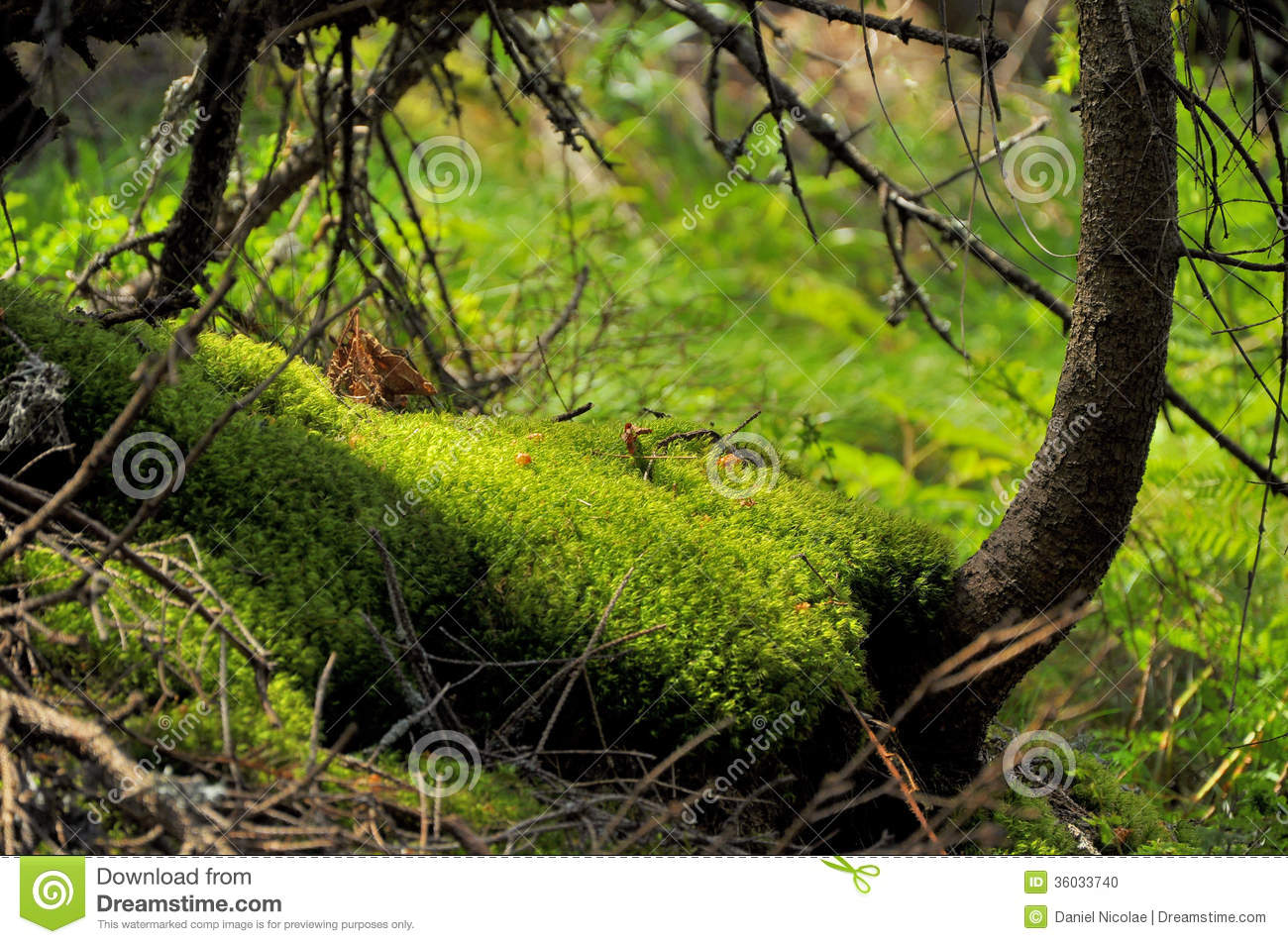           Czarny żuk ją zaprowadził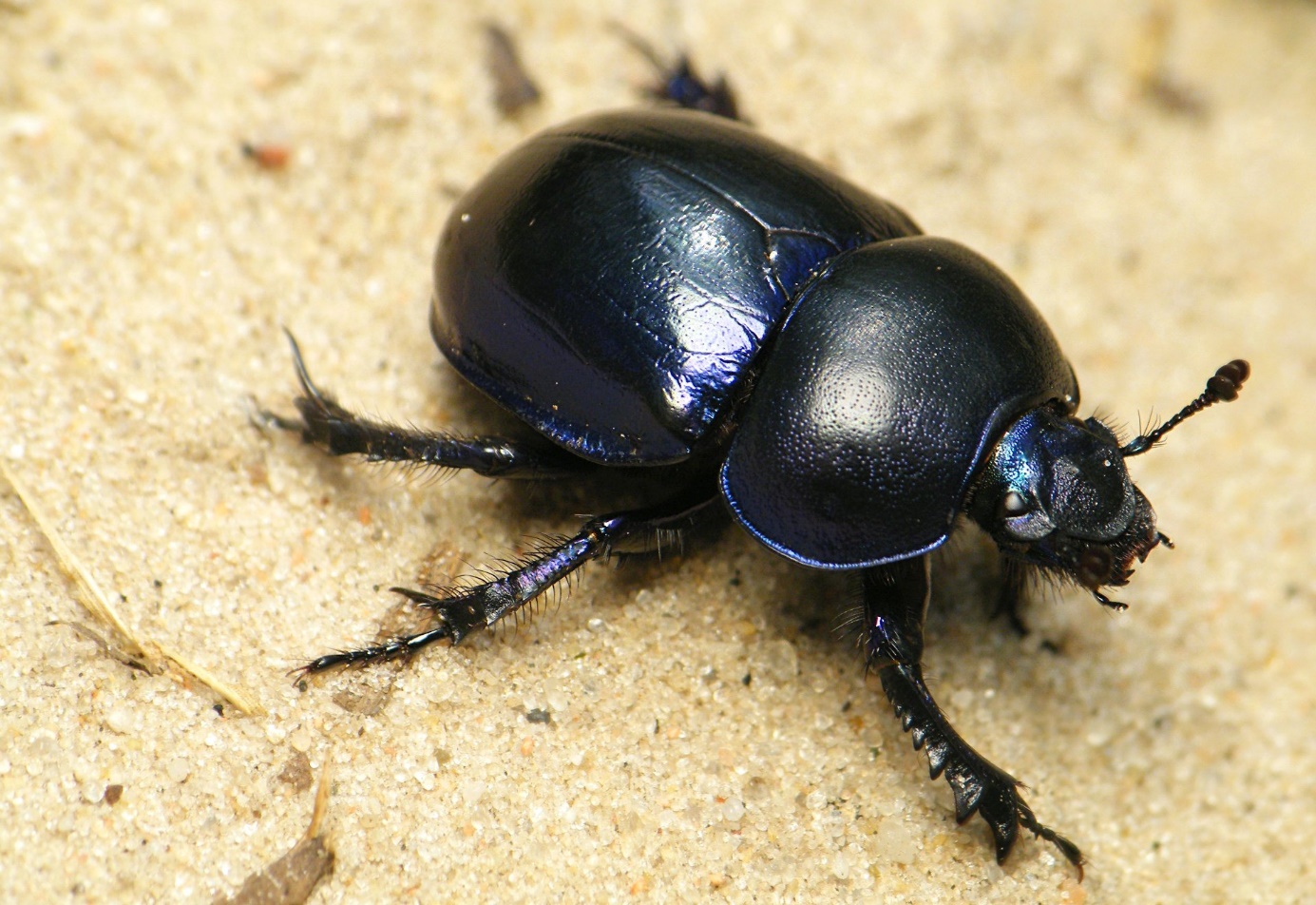          Na czarne jagody.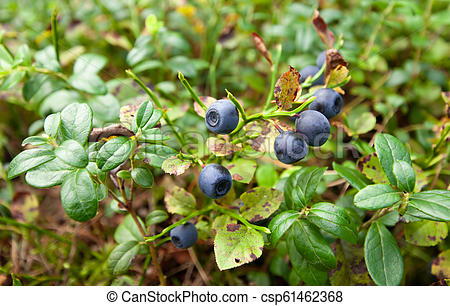             Druga poszła dróżką w lewo,              Tam poziomki rosły.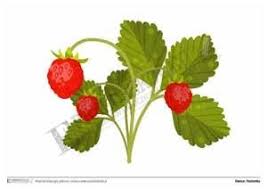              Dwie wesołe wiewióreczki             Koszyczek  jej  niosły.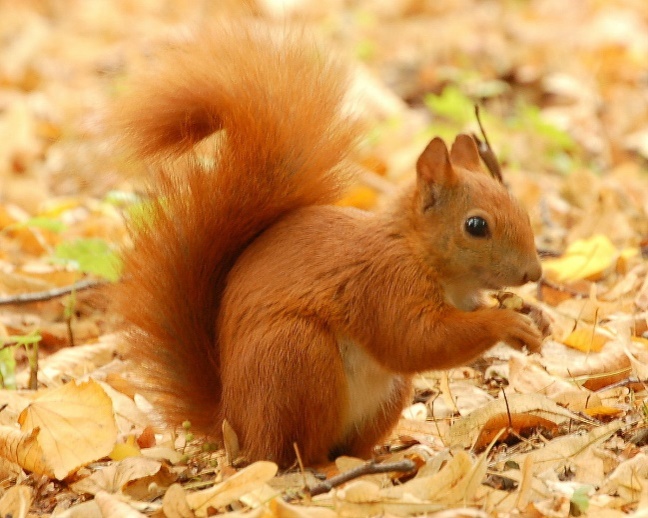 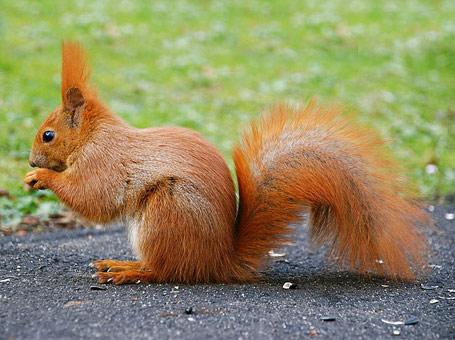 A ta trzecia MałgorzatkaBiegnie wzdłuż strumyka.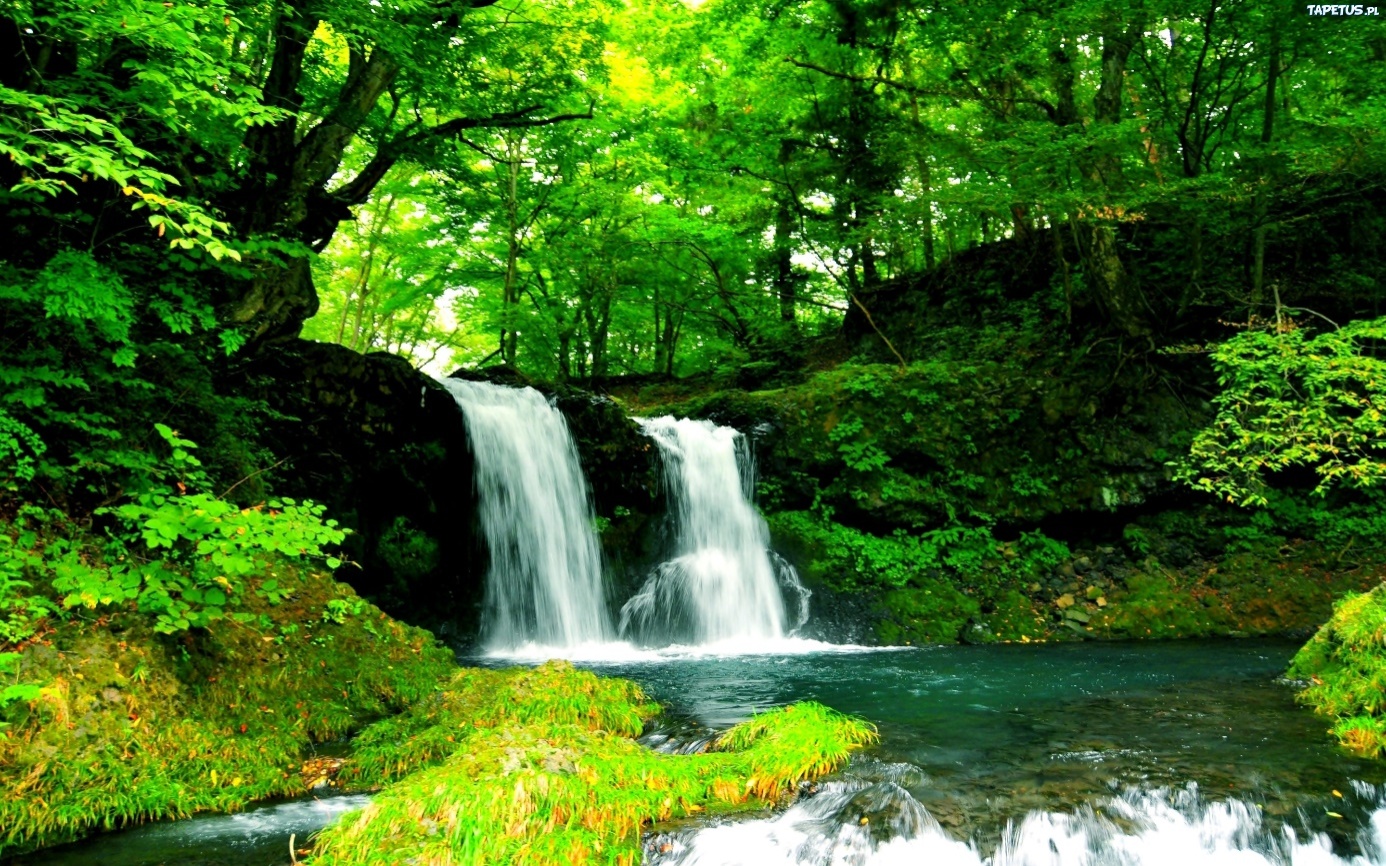 - Może  w cieniu pod brzózkami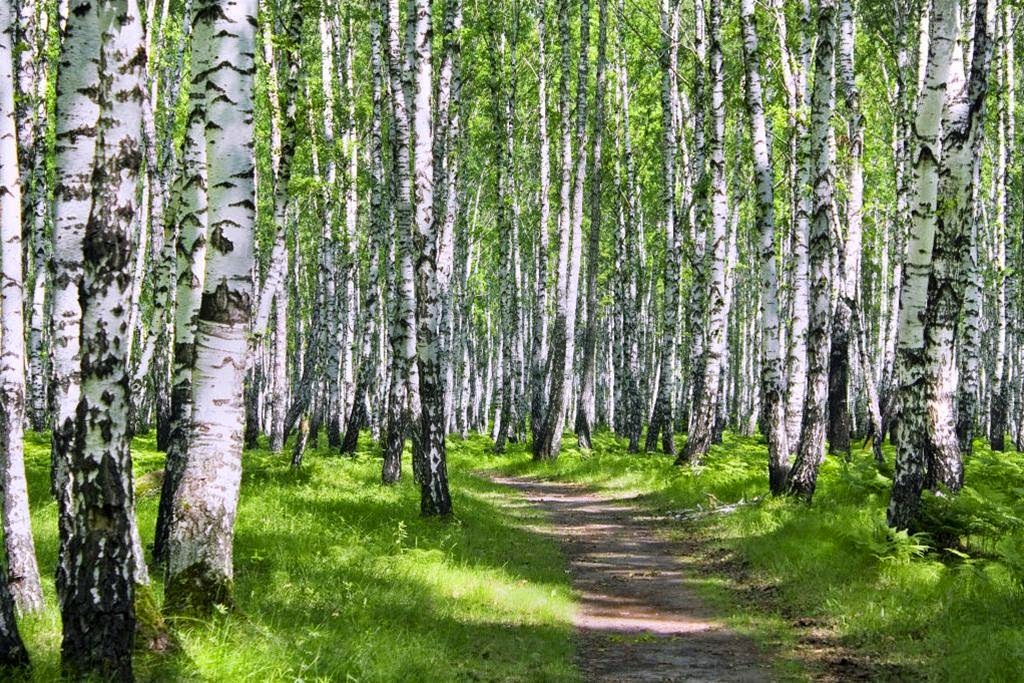 Znajdę borowika.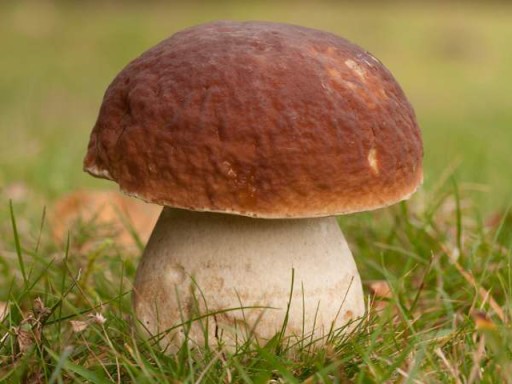 Cicho wszędzie. Muszka brzęczy,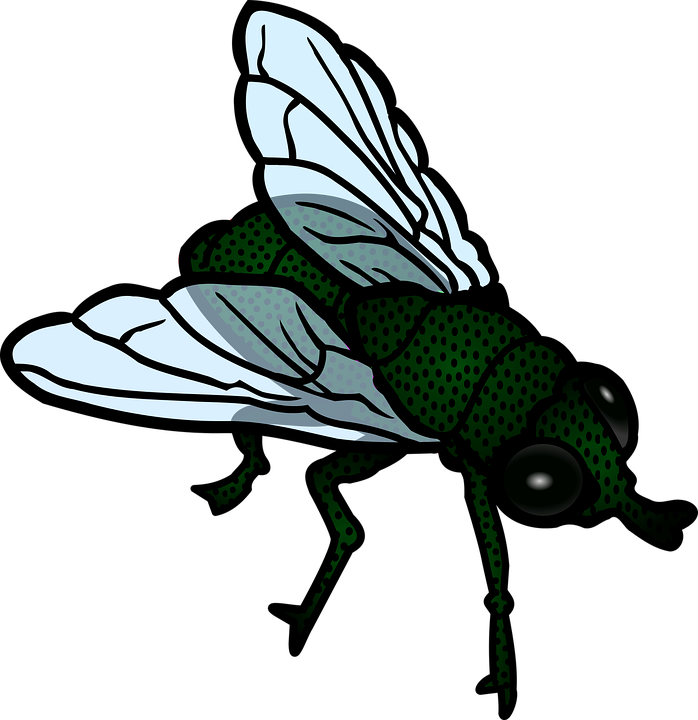  Motyl  trąca  kwiatki.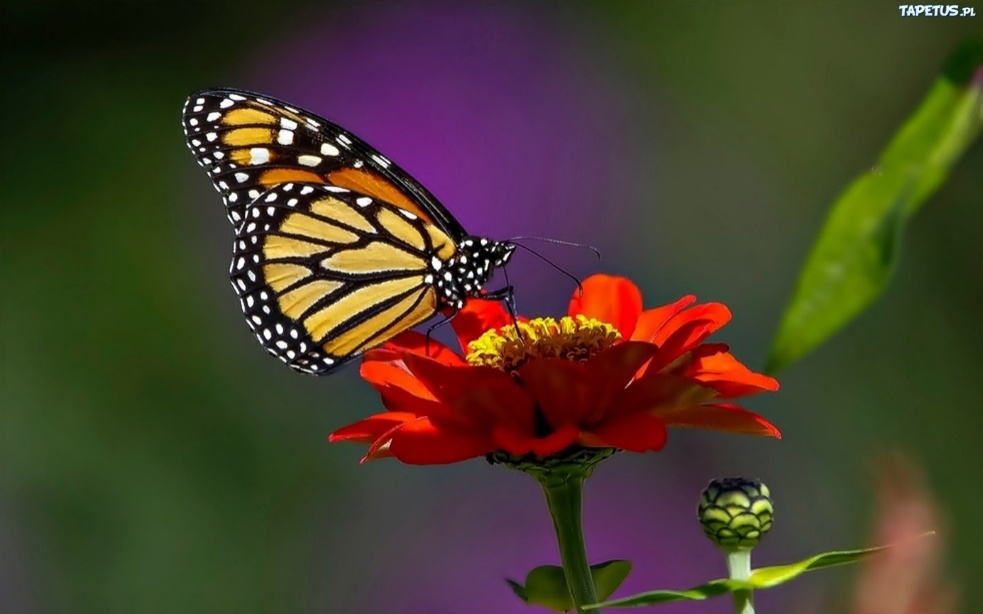   Pogubiły swoje ścieżki  Wszystkie Małgorzatki.Pierwsza poszła w las daleko,Nie chce jagód szukać.Siadła w trawie i słuchałaDługiej bajki żuka.A ta druga zapomniała,Gdzie poziomki rosną I tańczyła z wiewiórkamiPod zieloną sosną.Trzecia bardzo się zmęczyła,Nie ma borowika.Szła za pliszką, co wesoło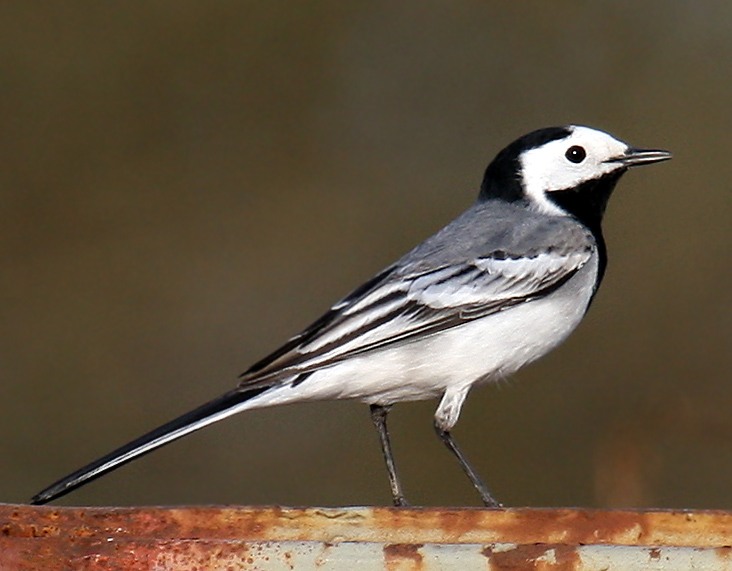 Skacze po kamykach.   Wtem głos jakiś echo niesie; Stuk – puk ! Stuk – puk! – słychać  w lesie.  Małgorzatki usłyszały,  Przystanęły, pomyślały…….Pomyślała każda tak;„To na pewno jakiś znak.Może jedna MałgorzatkaPo lesie mnie szuka?Może druga MałgorzatkaKijkiem w drzewo stuka?”         Idą, idą Małgorzatki,        Wiatr szeleści z cicha.        Stuk – puk! Stuk – puk! – coraz głośniej,        Coraz bliżej słychać.Przez zieloną , leśną trawę,Przez mech siwy szły. Spotkały się pod sosną 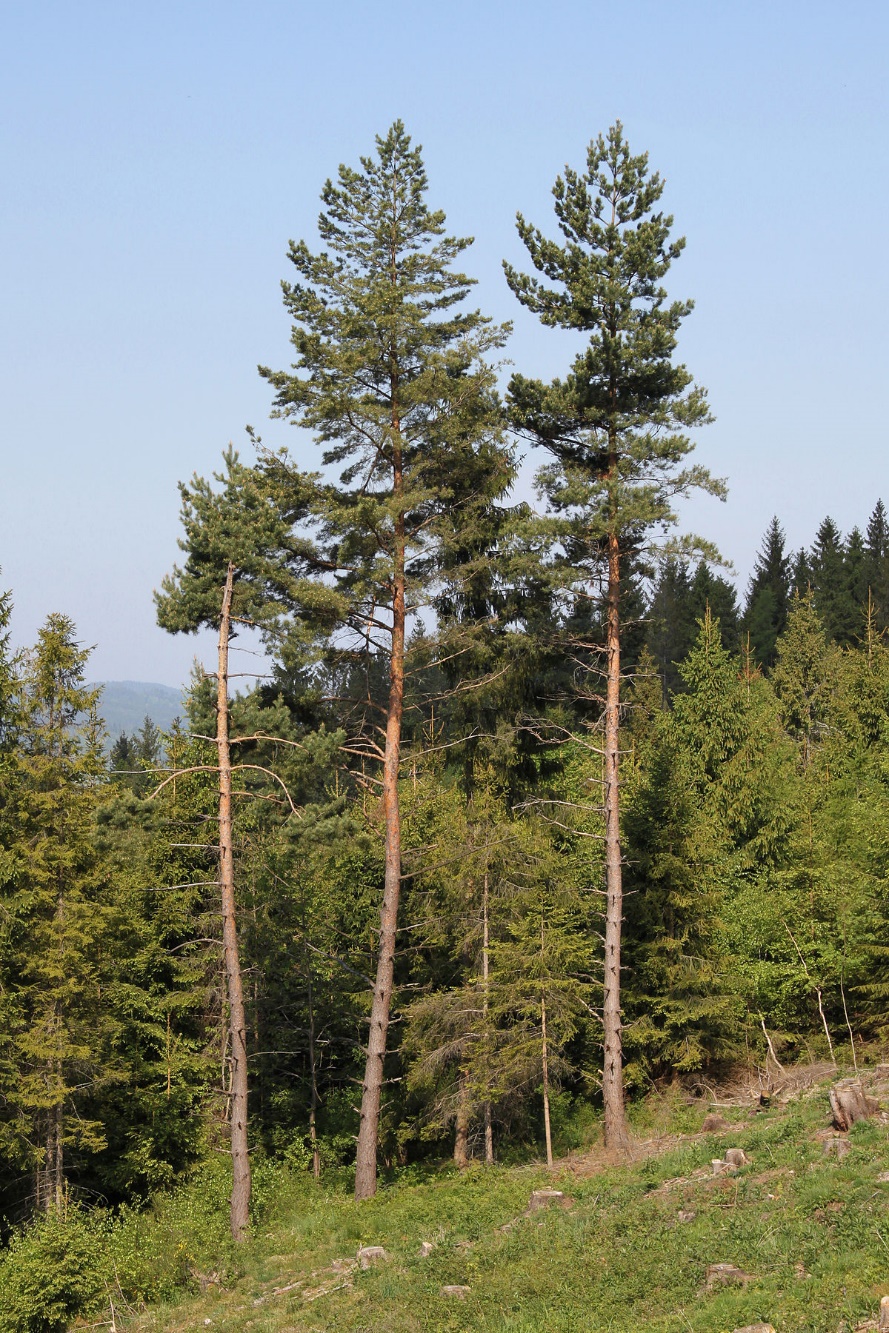 Małgorzatki trzy.              A na sośnie pod koroną              Ptak!  Czapeczkę ma czerwoną!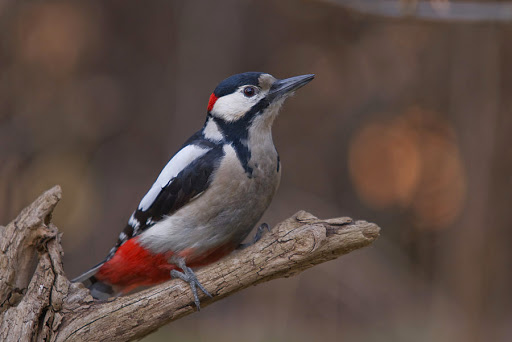               Więc trzy małe Małgorzatki              Kłaniają się w pas:            - Dziękujemy ci dzięciole,              Że znalazłeś nas.Rozmowa na temat treści wiersza:- Ile Małgorzatek szło do lasu?- Co chciała zebrać pierwsza, druga, a co trzecia Małgorzatka?- Czy dziewczynki pozbierały to ,po co poszły do lasu?- A co robiły?- Kogo spotkały w lesie ?- Kto pomógł dziewczynkom odnaleźć się?- Czy dzieci powinny chodzić same do lasu?         4. Zabawa ruchowa – taniec z serwetkami do muzyki P. Czajkowskiego „ Taniec kwiatów”.https://www.youtube.com/watch?v=cgRXar2UxVM    Dziecko kładzie serwetkę na głowie i stara się tańczyć tak, aby nie spadła na podłogę.Gimnastyka buzi i języka Dziecko powtarza zdania:- Czarny żuk w twardym pancerzu.- Dwie tańczące wiewióreczki.- Skacze pliszka raz, dwa, trzy.- Śpiewa las, szumi las.- Kukułeczka kuka, gniazda w lesie szuka.   6. W sklepie muzycznym .        Oglądanie różnych  instrumentów muzycznych na obrazkach. Nazywanie ich, słuchanie ich brzmienia .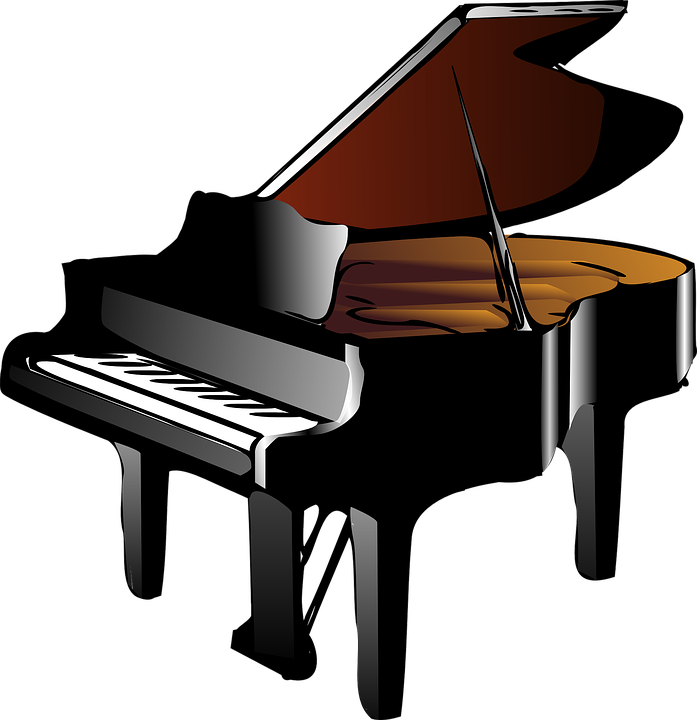        Fortepianhttps://www.youtube.com/watch?v=q8g8QK4OLds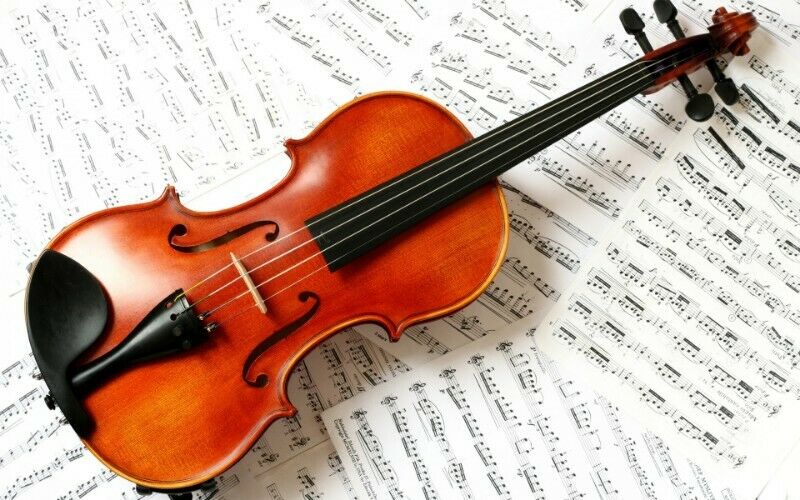  Skrzypcehttps://www.youtube.com/watch?v=_vYfgYvMzkI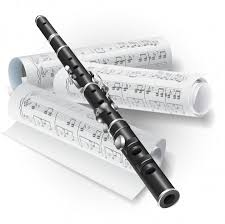 Flethttps://www.youtube.com/watch?v=zIsNBRoiJxw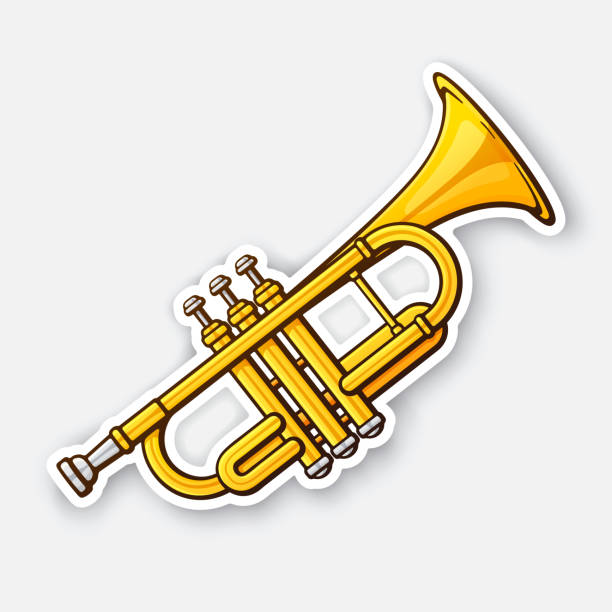         Trąbkahttps://www.youtube.com/watch?v=b_Sv6xBIUUk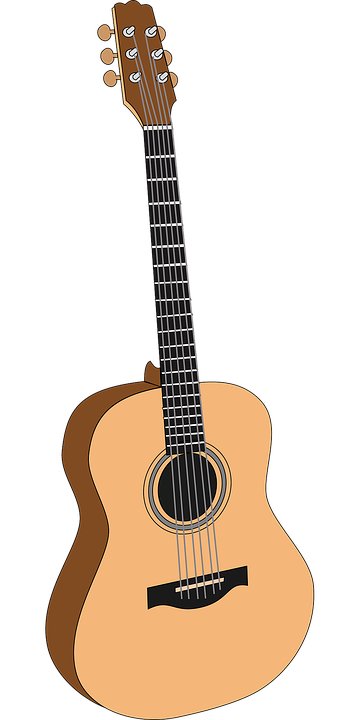 Gitarahttps://www.youtube.com/watch?v=KHFcg1Bg83w7 . Segregowanie instrumentów, przeliczanie ich. Których jest najwięcej ? A których  najmniej.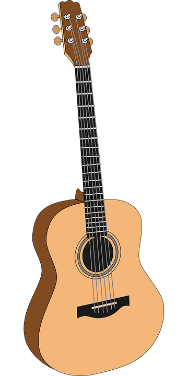 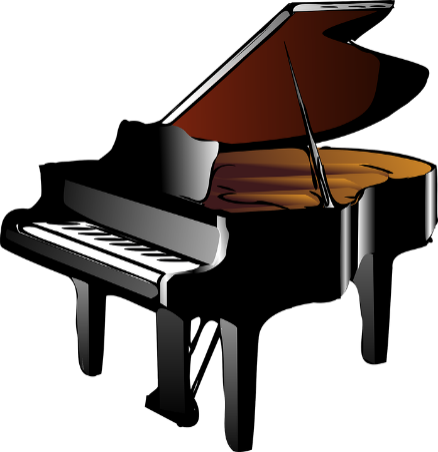 8. Osłuchanie z piosenką „ Śpiewaj tak jak on”.https://www.youtube.com/watch?v=9VyPX2ZNYgs9. Oglądanie na obrazku orkiestry i dyrygenta . Rozmowa z dzieckiem na temat roli dyrygenta. Słuchanie fragmentu utworu  Marsza Radeckiego. Jakie instrumenty dziecko zapamiętało ?https://www.youtube.com/watch?v=TOWdT6Drvwk10.Praca plastyczna : pomaluj dowolny instrument.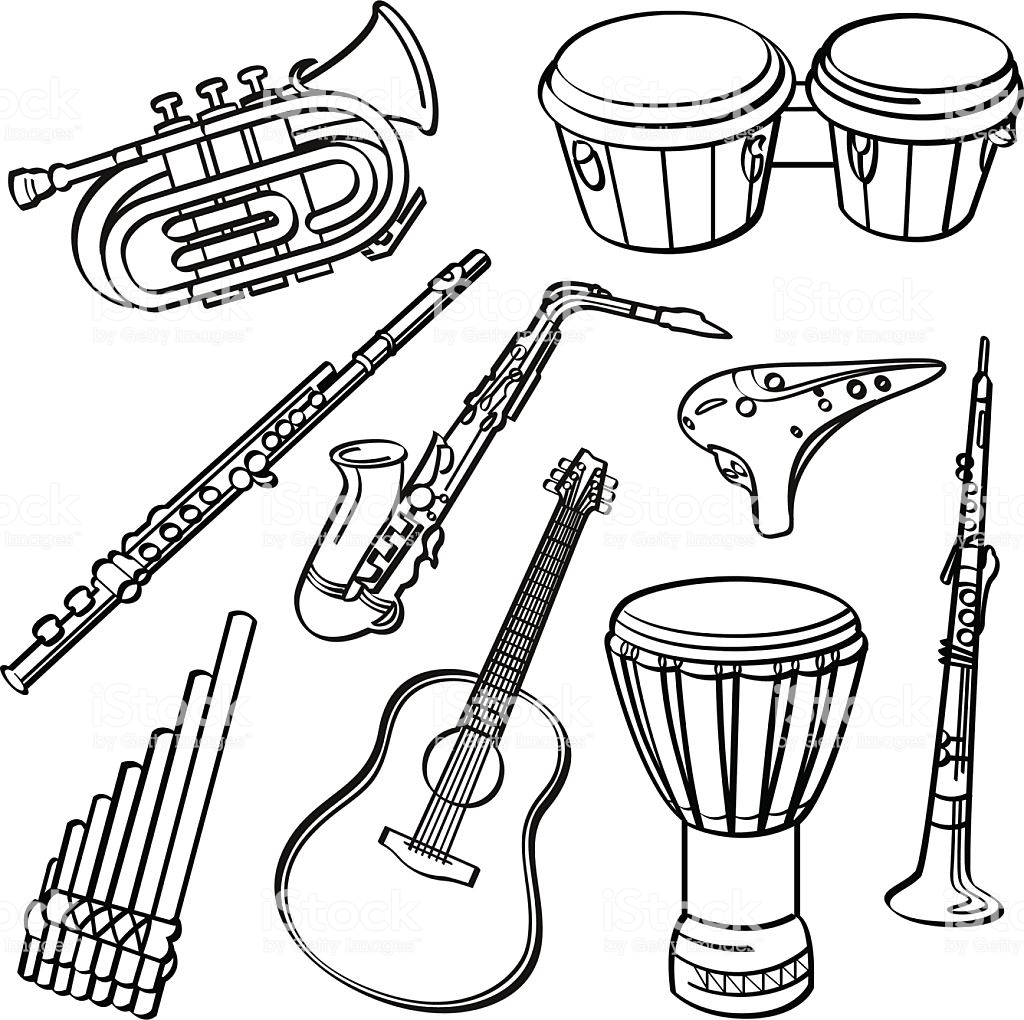 Życzymy wszystkim dużo zdrowia.